Ecology Quiz Review		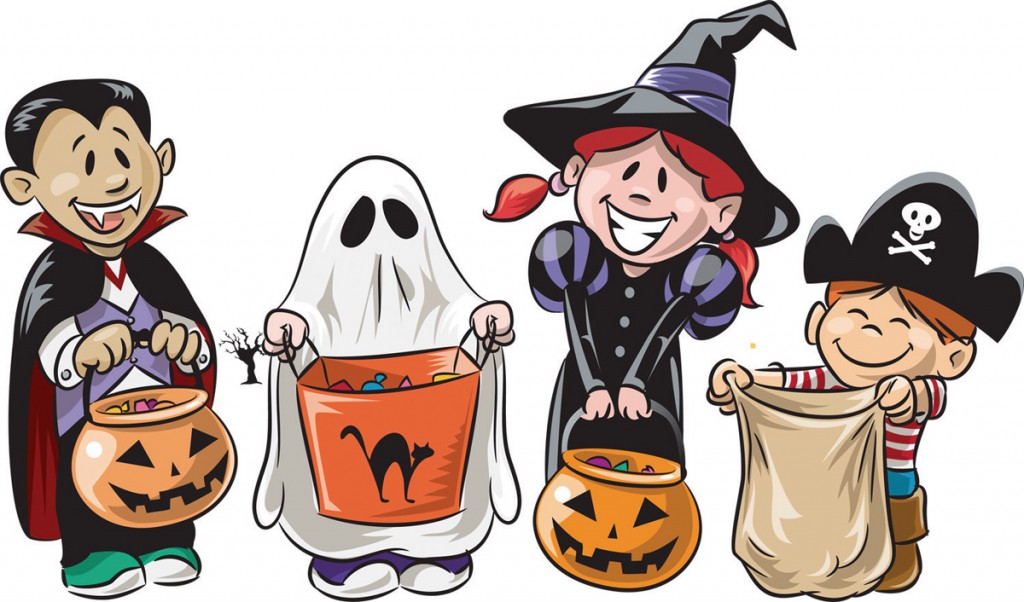 Use the picture to the right to answer the following questions:What are 3 things you can infer from this picture?Inference 1:Inference 2:Inference 3:What are 3 things you can observe in this picture?Observation 1:Observation 2:Observation 3:Think of the skyline outdoor lab. What are somethings in the skyline outdoor lab which are abiotic and which are biotic?Abiotic:__________________________________________________________________________________________________________________________________________________________________________________________Biotic: __________________________________________________________________________________________________________________________________________________________________________________________Use the following feeding relationships to create a food web below. (4pts)Write the name of each organism only: do not drawInclude arrows to show all feeding relationshipsFeeding relationshipsThe cedar trees, snow berries and the vine maples get their energy from the sunThe Blue Jay gets their energy from the snow berries.The  squirrels get their energy from the seeds of the cedar, snowberries, and maplesThe bark beetle (insects) get their energy from wood of the cedar treesThe woodpeckers and voles get their energy from insectsThe weasels get their energy from small mammalsThe owls get their energy from squirrels, voles and blue jaysThe earth worms get their energy from the dung of all other creaturesIn the food web on the previous page, which organisms are producers, consumers, and decomposers?Producers: _______________________________________________________________________________________________________________________________Primary Consumers: ________________________________________________________________________________________________________________________Secondary Consumers: ______________________________________________________________________________________________________________________Tertiary Consumers: ________________________________________________________________________________________________________________________Decomposers: ________________________________________________________Use the food web to create a food chain. Be sure to include:At least 4 organisms and the sunEnergy arrows, going the correct directionThe proper labels for each organisimDraw a monoculture and a biodiverse ecosystem in the boxes below. Don’t worry about drawing skills, just label all organisims!Use the picture to complete the diagram below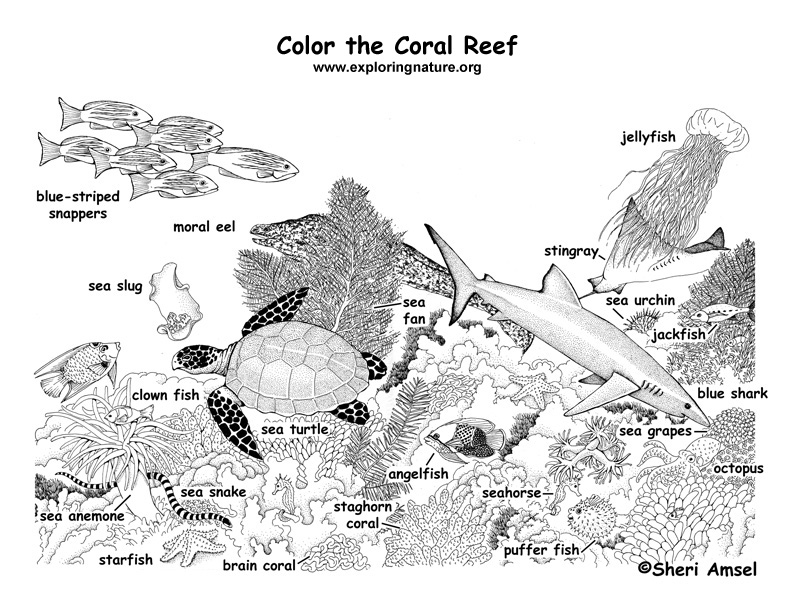 Vocabulary: On the next page of your journal, create a list of all the vocab we have talked about. Hint: we highlighted it!!MonocultureBiodiversity